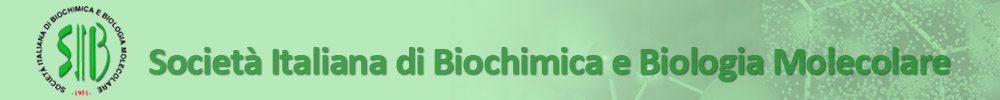 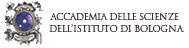 Workshop del Gruppo SIB “Biologia Computazionale e di Sistema” Bologna, Accademia delle Scienze, via Zamboni 3128 Giugno 2017Modulo di RegistrazioneCompilare e spedire all’indirizzo: workshop2017@biocomp.unibo.itDeadline: 25 Giugno 2017Nome: __________________________________________________________________________Cognome:_______________________________________________________________________Posizione:_______________________________________________________________________Istituzione:______________________________________________________________________Indirizzo:_______________________________________________________________________e-mail:__________________________________________________________________________Socio SIB:  SI / NOEsigenze alimentari:______________________________________________________________